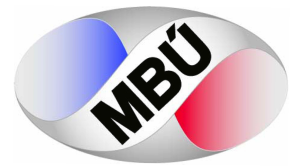     Technický list změny (TLZ) č.: 1                        Technický list změny (TLZ) č.: 1                        Technický list změny (TLZ) č.: 1                        Technický list změny (TLZ) č.: 1                        Technický list změny (TLZ) č.: 1                        Technický list změny (TLZ) č.: 1                    SoD č.:   SoD č.:   001/TSA/K/2018001/TSA/K/2018001/TSA/K/2018001/TSA/K/2018Ze dne:  Ze dne:  12. 9. 201812. 9. 2018Stavba:        Stavba:        MBU AVCR Druhá etapa rekonstrukce laboratoří – nábytek MBU AVCR Druhá etapa rekonstrukce laboratoří – nábytek MBU AVCR Druhá etapa rekonstrukce laboratoří – nábytek MBU AVCR Druhá etapa rekonstrukce laboratoří – nábytek MBU AVCR Druhá etapa rekonstrukce laboratoří – nábytek MBU AVCR Druhá etapa rekonstrukce laboratoří – nábytek MBU AVCR Druhá etapa rekonstrukce laboratoří – nábytek MBU AVCR Druhá etapa rekonstrukce laboratoří – nábytek MBU AVCR Druhá etapa rekonstrukce laboratoří – nábytek MBU AVCR Druhá etapa rekonstrukce laboratoří – nábytek Objekt:Objekt:C – první patroC – první patroC – první patroC – první patroC – první patroC – první patroC – první patroC – první patroC – první patroC – první patroNázev změny:Název změny:Změna zhotovení nábytkových sestavZměna zhotovení nábytkových sestavZměna zhotovení nábytkových sestavZměna zhotovení nábytkových sestavZměna zhotovení nábytkových sestavZměna zhotovení nábytkových sestavZměna zhotovení nábytkových sestavZměna zhotovení nábytkových sestavZměna zhotovení nábytkových sestavZměna zhotovení nábytkových sestavDůvod a popis změny:Důvod a popis změny:Důvod a popis změny:Důvod a popis změny:Důvod a popis změny:Důvod a popis změny:Důvod a popis změny:Důvod a popis změny:Důvod a popis změny:Důvod a popis změny:V důsledku stavu skutečnosti opravovaných místností, změn uspořádání nábytkových sestav a dle požadavků uživatelů, byl vyroben nábytek.V důsledku stavu skutečnosti opravovaných místností, změn uspořádání nábytkových sestav a dle požadavků uživatelů, byl vyroben nábytek.V důsledku stavu skutečnosti opravovaných místností, změn uspořádání nábytkových sestav a dle požadavků uživatelů, byl vyroben nábytek.V důsledku stavu skutečnosti opravovaných místností, změn uspořádání nábytkových sestav a dle požadavků uživatelů, byl vyroben nábytek.V důsledku stavu skutečnosti opravovaných místností, změn uspořádání nábytkových sestav a dle požadavků uživatelů, byl vyroben nábytek.V důsledku stavu skutečnosti opravovaných místností, změn uspořádání nábytkových sestav a dle požadavků uživatelů, byl vyroben nábytek.V důsledku stavu skutečnosti opravovaných místností, změn uspořádání nábytkových sestav a dle požadavků uživatelů, byl vyroben nábytek.V důsledku stavu skutečnosti opravovaných místností, změn uspořádání nábytkových sestav a dle požadavků uživatelů, byl vyroben nábytek.V důsledku stavu skutečnosti opravovaných místností, změn uspořádání nábytkových sestav a dle požadavků uživatelů, byl vyroben nábytek.V důsledku stavu skutečnosti opravovaných místností, změn uspořádání nábytkových sestav a dle požadavků uživatelů, byl vyroben nábytek.V důsledku stavu skutečnosti opravovaných místností, změn uspořádání nábytkových sestav a dle požadavků uživatelů, byl vyroben nábytek.V důsledku stavu skutečnosti opravovaných místností, změn uspořádání nábytkových sestav a dle požadavků uživatelů, byl vyroben nábytek.Přílohy:Přílohy:Přílohy:Přílohy:Přílohy:Přílohy:Přílohy:Přílohy:Přílohy:Přílohy:Přílohy:Přílohy:Souhrnná tabulka vyčíslení změn.Souhrnná tabulka vyčíslení změn.Souhrnná tabulka vyčíslení změn.Souhrnná tabulka vyčíslení změn.Souhrnná tabulka vyčíslení změn.Souhrnná tabulka vyčíslení změn.Souhrnná tabulka vyčíslení změn.Souhrnná tabulka vyčíslení změn.Souhrnná tabulka vyčíslení změn.Souhrnná tabulka vyčíslení změn.Souhrnná tabulka vyčíslení změn.Souhrnná tabulka vyčíslení změn.Časový dopad oproti původnímu řešení:	Časový dopad oproti původnímu řešení:	Časový dopad oproti původnímu řešení:	Časový dopad oproti původnímu řešení:	              bez dopadu	s dopadem              bez dopadu	s dopadem              bez dopadu	s dopadem              bez dopadu	s dopademČasový dopad oproti původnímu řešení:	Časový dopad oproti původnímu řešení:	Časový dopad oproti původnímu řešení:	Časový dopad oproti původnímu řešení:	              bez dopadu	s dopadem              bez dopadu	s dopadem              bez dopadu	s dopadem              bez dopadu	s dopademOrientační cenový dopad:Orientační cenový dopad:  Odpočet:  Odpočet: -832 788,34 Kč -832 788,34 Kč -832 788,34 Kč -832 788,34 Kč -832 788,34 Kč -832 788,34 Kč -832 788,34 Kč -832 788,34 Kč  Přípočet:  Přípočet:  691 827,26 Kč  691 827,26 Kč  691 827,26 Kč  691 827,26 Kč  691 827,26 Kč  691 827,26 Kč  691 827,26 Kč  691 827,26 Kč  Celkem:  Celkem:-140 961,08 Kč-140 961,08 Kč-140 961,08 Kč-140 961,08 Kč-140 961,08 Kč-140 961,08 Kč-140 961,08 Kč-140 961,08 KčOdsouhlasení:                                                                 Datum:  18. 12. 2018Odsouhlasení:                                                                 Datum:  18. 12. 2018Odsouhlasení:                                                                 Datum:  18. 12. 2018Odsouhlasení:                                                                 Datum:  18. 12. 2018Odsouhlasení:                                                                 Datum:  18. 12. 2018Odsouhlasení:                                                                 Datum:  18. 12. 2018Odsouhlasení:                                                                 Datum:  18. 12. 2018Odsouhlasení:                                                                 Datum:  18. 12. 2018Odsouhlasení:                                                                 Datum:  18. 12. 2018Odsouhlasení:                                                                 Datum:  18. 12. 2018Odsouhlasení:                                                                 Datum:  18. 12. 2018Odsouhlasení:                                                                 Datum:  18. 12. 2018Objednatel Jméno Jméno Podpis PodpisZhotovitelZhotovitel Jméno Jméno Podpis Podpis PodpisMBÚ TSAMERCI, s.r.o.MERCI, s.r.o.ProjektantJménoJménoPodpisPodpis TDS TDSJménoJméno Podpis Podpis PodpisMBÚ TSAMBÚ TSA